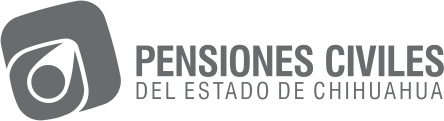 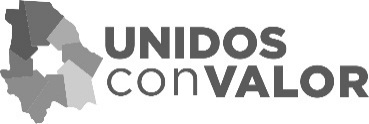 “ANEXO I”Chihuahua, Chihuahua, a ____ de _________ de 2020COMITÉ DE ADQUISICIONES, ARRENDAMIENTOS Y SERVICIOSDE PENSIONES CIVILES DEL ESTADO DE CHIHUAHUAP R E S E N T E:En relación con la Licitación Pública Presencial No. PCE-LPP-003-2021, relativa a la adquisición de insumos de inyector de rayos x (medios de contraste) con equipo en comodato, vengo a manifestar bajo protesta de decir verdad que el suscrito no me encuentro en ninguno de los supuestos establecidos en los artículos 86 y 103 de la Ley de Adquisiciones, Arrendamientos y  Contratación de Servicios del Estado de Chihuahua.ATENTAMENTE_____________________________________PERSONA FÍSICA Y/O MORAL“ANEXO II”Chihuahua, Chihuahua, a ____ de _________ de 2020COMITÉ DE ADQUISICIONES, ARRENDAMIENTOS Y SERVICIOSDE PENSIONES CIVILES DEL ESTADO DE CHIHUAHUAP R E S E N T E:En relación con la Licitación Pública Presencial No. PCE-LPP-003-2021, relativa a la adquisición de insumos de inyector de rayos x (medios de contraste) con equipo en comodato, vengo bajo protesta de decir verdad a señalar domicilio fiscal, código postal, número telefónico, correo electrónico y domicilio dentro del Estado de Chihuahua, los cuales son: __________________, mismos que señalo como domicilio para oír y recibir documentos y notificaciones derivadas de la presente licitación.ATENTAMENTE_____________________________________PERSONA FÍSICA Y/O MORAL“ANEXO III”Chihuahua, Chihuahua, a ____ de _________ de 2020COMITÉ DE ADQUISICIONES, ARRENDAMIENTOS Y SERVICIOSDE PENSIONES CIVILES DEL ESTADO DE CHIHUAHUAP R E S E N T E:En relación con la Licitación Pública Presencial No. PCE-LPP-003-2021, relativa a la adquisición de insumos de inyector de rayos x (medios de contraste) con equipo en comodato, vengo a manifestar bajo protesta de decir verdad que el suscrito me encuentro al corriente en el cumplimiento de mis obligaciones fiscales, y anexo la constancia expedida por el Servicio de Administración Tributaria que corrobora mi dicho.ATENTAMENTE_____________________________________PERSONA FÍSICA Y/O MORAL“ANEXO IV”Chihuahua, Chihuahua, a ____ de _________ de 2020COMITÉ DE ADQUISICIONES, ARRENDAMIENTOS Y SERVICIOSDE PENSIONES CIVILES DEL ESTADO DE CHIHUAHUAP R E S E N T E:En relación con la Licitación Pública Presencial No. PCE-LPP-003-2021, relativa a la adquisición de insumos de inyector de rayos x (medios de contraste) con equipo en comodato, vengo a manifestar bajo protesta de decir verdad que el suscrito me encuentro al corriente en el cumplimiento de mis obligaciones en Materia de Seguridad Social, y anexo la constancia expedida por el Instituto Mexicano del Seguro Social que corrobora mi dicho.ATENTAMENTE_____________________________________PERSONA FÍSICA Y/O MORAL